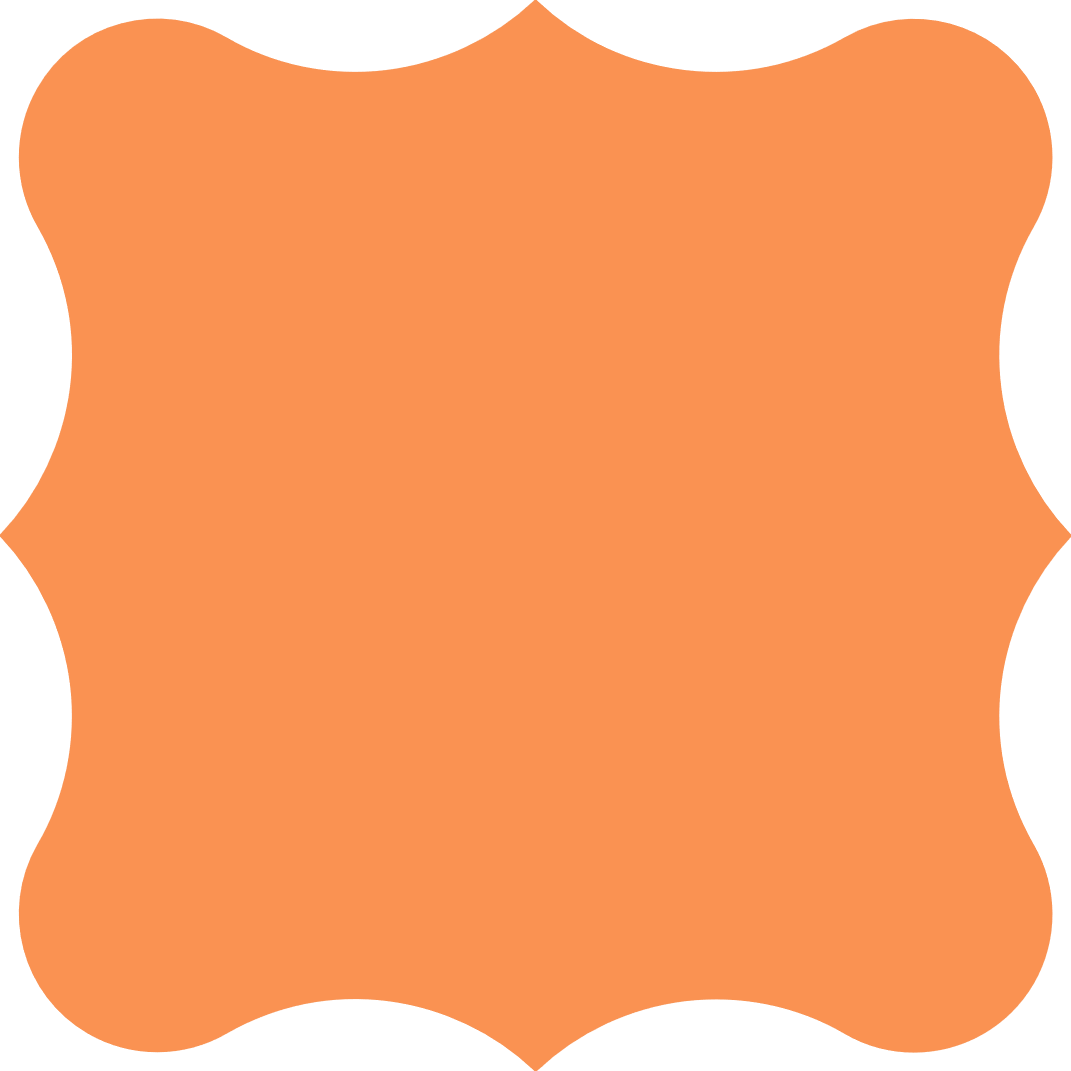 KEGIATAN PENDAMPINGAN PERPUSTAKAAN SEKOLAH 2019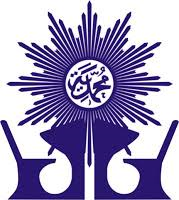 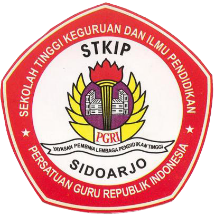 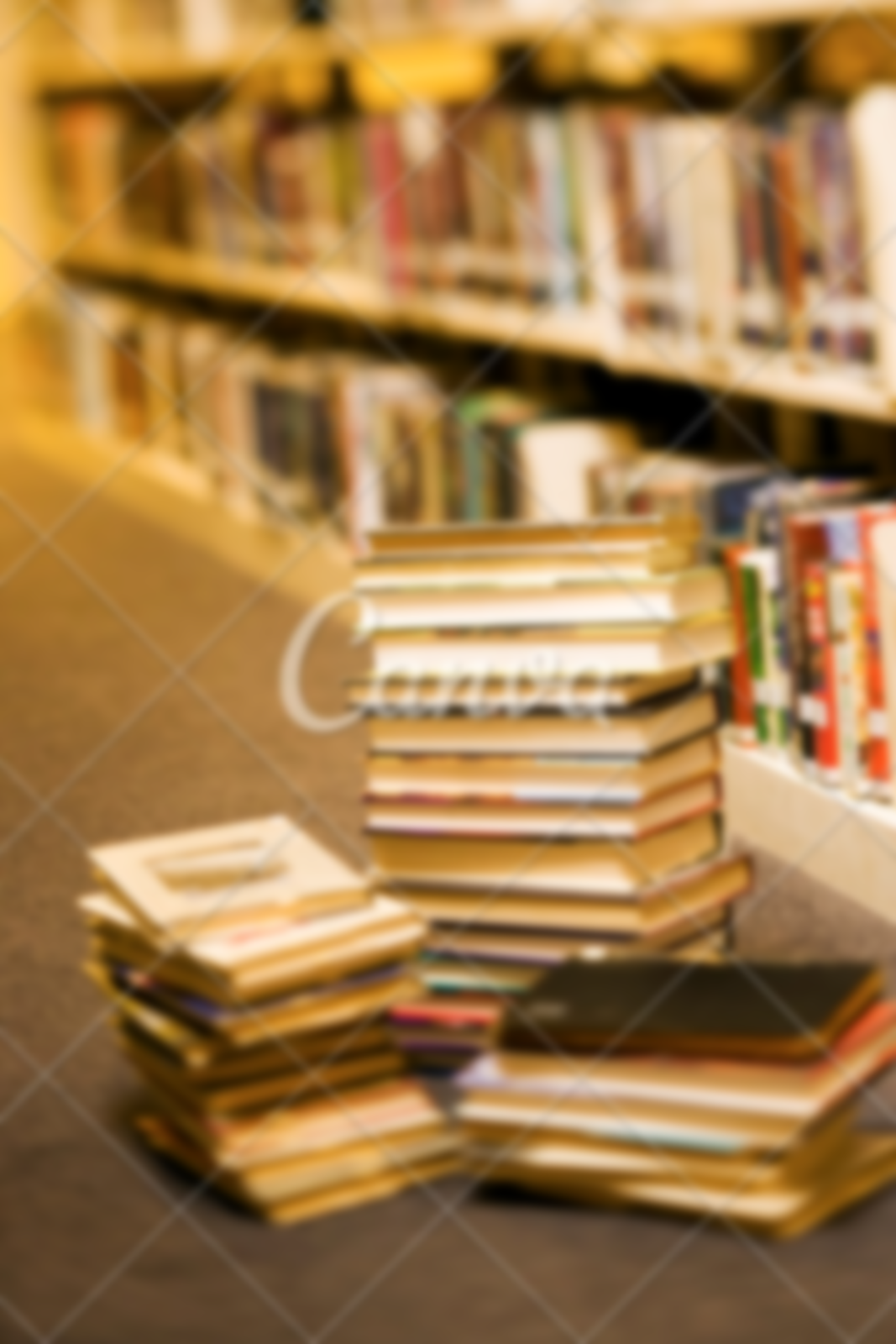 TanggalKegiatan15 – 2 – 2019Observasi keadaan perpustakaan sekolah22 – 2 – 2019Instalasi aplikasi Schils24 – 7 – 2019Pelatihan penggunaan aplikasi Schils untuk pengelolaan perpustakaan sekolah13 – 8 – 2019Revisi logo dan nama perpustakaan sekolah